Приложение 3Картинки 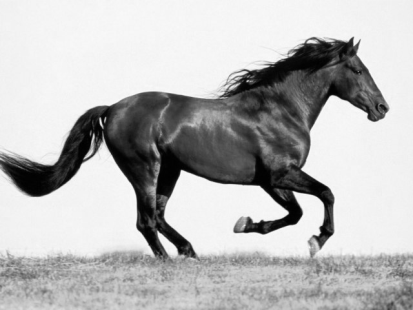 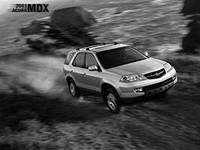 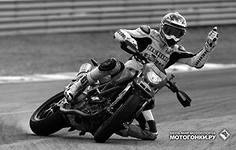 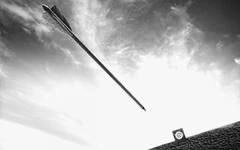 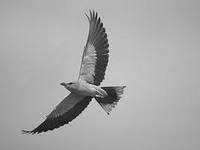 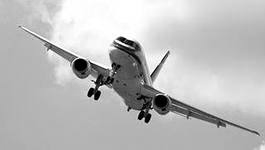 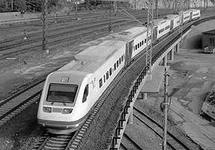 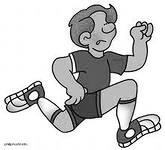 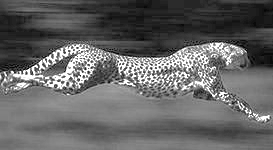 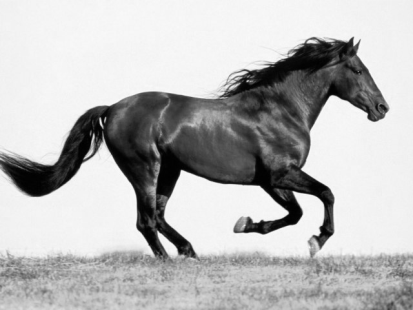 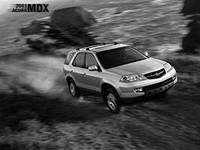 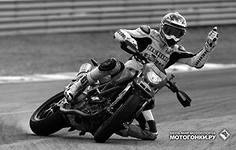 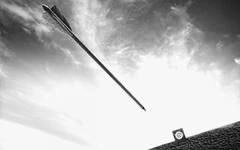 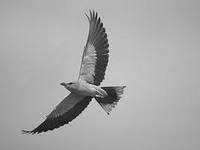 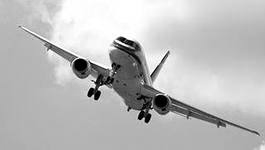 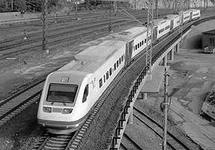 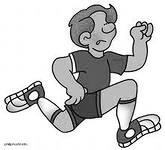 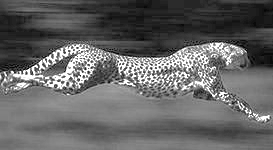 